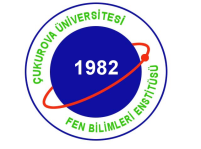  Çukurova Üniversitesi Fen Bilimleri EnstitüsüÇukurova University Insitute of Natural and Applied ScienceFEN ve MÜHENDİSLİKBİLİMLERİ DERGİSİJournal of ScienceAndEngineering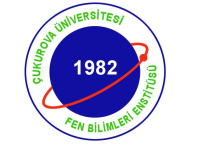                 Çukurova Üniversitesi Fen Bilimleri EnstitüsüÇukurova University Insitute of Natural and Applied ScienceFEN ve MÜHENDİSLİKBİLİMLERİ DERGİSİJournal of ScienceAndEngineeringÇukurova Üniversitesi Fen Bilimleri Enstitüsü Yüksek Lisans ve Doktora tez çalışmaları bu dergide yayınlanır.Derginin bu sayısının yayınlanmasını sağlayanDergi Yayın KuruluProf.Dr.Nazan KOLUMANProf.Dr.N.Yeşim Y.MENDİ 		Prof.Dr.Hakan YAVUZProf.Dr.M.Revan ÖZKALEDoç.Dr.Gökhan GÖKÇE (Raportör)Yazışma Adresi :	Çukurova Üniversitesi			Fen Bilimleri Enstitüsü			ADANAİÇİNDEKİLERCONTENTCilt : 	34Sayı :22016AdanaCilt : 	34Sayı : 22016         AdanaBUZKAN,C.,ERTEN,E., Yüksek Katlı Çelik Ve Betonarme Taşıyıcı Sistemli Yapıların Yangın Davranışları Üzerine Bir Araştırma A Study Of Fire Behavior Of The High Rise Buildings With Steel Structure And Reinforced Concrete Structure SystemsBÜYÜK,S,N., ÖZGÜR,T., Cold Flow And Fuel Parameters Of Palm Oıl BıodıeselPalm Yağı Biyodizelin Soğuk Akış Ve Yakıt ÖzellikleriASLAN,A,T.,TEMEL,B., Eğrisel Yapı Elemanlarının Etkin Sayısal Analizi Üzerine Bir AraştırmaA Study On An Efficientnumerical Analysis Of ThecurvedstructuralelementsYASAR,A.,AKYÜZ,A., Chandra Gözlemleri İle Belirlenen Bazi Aktif Galaksi Çekirdeklerin Hst Gözlemlerinde İncelenmesiExamining Hst Observations Of Some Active Galactic Nuclei That Detected With Chandra ObservationsİNCE,M.,DUMANOĞLU,İ., Analyses Of Hb, He, Ho And Hf Calorımeters Of Cms Detector Wıth 2015 Cosmıc Data And Proton-Proton Collıson Data At √S= 13 TevCms Detektörünün Hb, He, Ho Ve Hf Kalorimetrelerinin 2015 Kozmik Veri Ve √S = 13tevproton-Proton Çarpışma Verisi Ile AnaliziTEKİN,M.,ÖZDEMİR,B., MANYETİK ALAN ALTINDAKİ İKİ BOYUTLU ELEKTRON GAZININ KİMYASAL POTANSİYELİ, ISI SIĞASI VE MANYETİZASYONUOscillations of Chemical Potential, Magnetizations and Head Capacity Under Magnetic Field of Two-Dimensional GasTAHİROĞLU,M.,TANSI,S,L., Kadirli Koşullarında Karabaş Kekik (Thymbra spicata L.)in Tohumla Üretim OlanaklarıThe Production Possibilities Wıth Seeds of Thyme (Thymbra spicata L.)in Kadirli ConditionsKENİŞ,Y., HASANOĞLU,A.,   Biyokütle Hidrolizatlarının Düşük Sıcaklık-Buhar Fazında Katalitik Gazlaştırılması Low Temperature-Steam Phase Catalytic Gasification Of Biomass Hydrolysates İLBUĞA,M., ÖZCAN,T., Ayni Anda Misir Silaji Hasat Edebilen Ve Rulo Yaparak, Film İle Sarabilen Makine Tasarimi Ve İmalatiDesign Andmanufacture Of The Machine Which İs Abletoharvestcornandmakeround Bale Andcoveringstrech Film At Thesame TimeKAYA,A.,EMEKSİZ,F,Ö., Kırsal Alanda Üretici Örgütlenme Modeli Olarak Üretici Birlikleri: Mersin ÖrneğiProducer Associations As A Model Of Producer Organisations İnruralarea: Example Of MersinRAHMANİ,Y,G.,LAMAN,M., Yeralti Su Seviyesi Yüksek Olan Zeminlerde Iksa Sistemlerinin AnaliziAnalysis Of The Shoring Systems For The Soils  With High Level Of Underground WaterLEZKİ,S.,DUMANOĞLU,İ., Cms Detektörünün Hf Kalorimetresinde Yenilenen Fçt’lerin Performans AnaliziPerformance Analysis Of The New Pmt’s Of Hf Calorimeter Of The Cms DetectorÇETİNKOL,B.,DİKEL,S.,  Farklı Sıcaklıklarda Nil Tilapia (Oreochromisniloticus)’Sı Ve  Melez(O.Niloticus  × O.Aureus)’Lerin Kritik Termal Minimum Ve Maksimum Değerlerinin BelirlenmesiDetermination Of Critical Minima And Maxima Of Nile Tilapia (O.Niloticus) And Hybrid Tialpia (O.Niloticus X O.Aureus) İn Different Temperature LevelsÖZONUR,Y.,ÇAKAN,H., Anavarza Kalesi Ve Yakın Çevresinin Yüzey Florasının AraştırılmasıInvestıgatıon Of The Anavarza Castle And Nearby Surface FloraYARDIM,H.,AYIK,H., Değişmeli Yarıgrupların Sıfır Bölen Grafiği The Zero-Divisor Graph Of A Commutative SemigroupUÇAR,M.,TAŞBOZAN,O.,  Gökkuşaği Alabaliği (Oncorhynchus Mykiss, Walbaum, 1792) Üretim Tesislerinde (Mersin) Pestisit Araştirmasi Ve Üretim Tesislerinin Ekolojik Yetiştiricilik Açisindan DeğerlendirilmesiPesticide Research At Rainbow Trout (Oncorhynchus Mykiss Walbaum, 1792) Production Facilities (Mersin) And Evaluation   Of Production Facilities In Terms Of Ecological AquacultureGÜLDEŞ,M.,ÇETİK,O,M., Acil Sağlık Hizmetlerinde Kara Ve Hava Ambulans Servislerinin Bütünleşik Kullanımı İçin Sıfır-Bir Karma Tamsayılı Matematiksel Bir Model ÖnerisiA Zero-One Mixed Integer Mathematical Model Proposal for the Integrated Usage of Ambulance and Air Ambulance Services In Emergency Health Services 